I1_0. Have you ever heard of indoor residual spraying (IRS)? 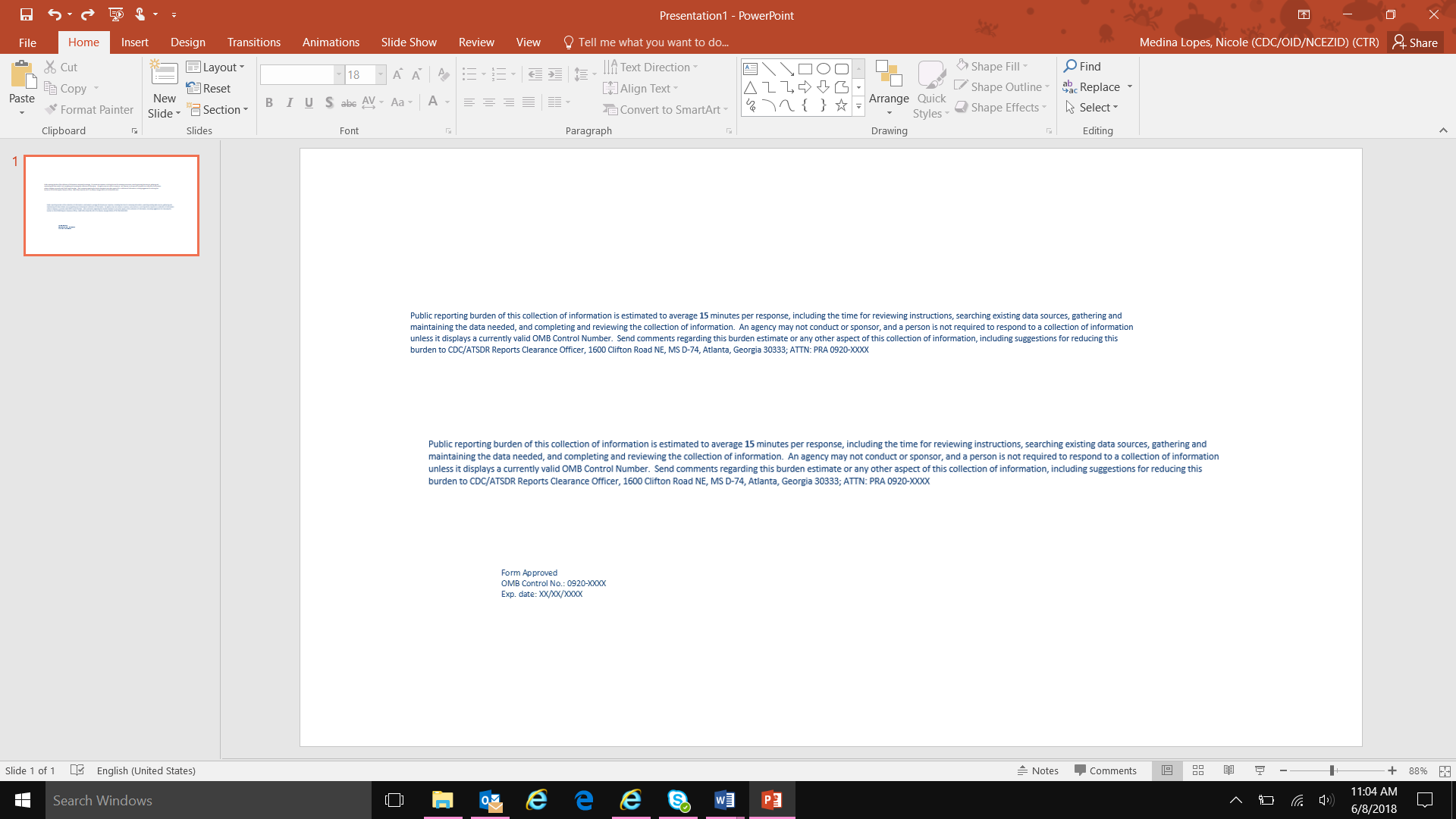                                                                                                                                              Yes     |      No     |      Doesn’t know   |     No responseI2_0. Have you ever heard of AGO traps for mosquitoes?                                                                                                                                             Yes     |      No     |      Doesn’t know   |     No response Sterile Insect TechniqueI3_0. Have you ever heard of male genetically modified (GM) mosquitoes?                                                                                                                                             Yes     |      No     |      Doesn’t know   |     No response I4_0. Have you ever heard of mosquitoes with Wolbachia?                                                                                                                                             Yes     |      No     |      Doesn’t know   |     No responseI6_0. Have you ever heard of larvicides?                                                                                                                                                          Yes     |      No     |      Doesn’t know   |     No 